Language Paper 2 Imaginative Writing Practice:‘Write about a time when… a plan went wrong’Other ideas to practice later/for revision: …missed someone/made something/surprise/mistake/new place/important person/brave/unsure/disappointed/lonely. (Based on Anthology P2 Predicted Texts : Whistle: fear, Bright Lights: hopeful, Cigarettes: new place/journey, Night: Confused)IMAGINATIVE WRITING TEMLATE/SLOW WRITING PLANNERSection 1:DROP the reader into the middle of the action/experience‘in medias res’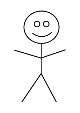 Drop the reader inBegin brilliantly: use a narrative hook e.g. tricolon of adjectives, personification. Describe the moment using sensory language. Include a colon.Start a sentence with a present participle e.g.’ Panicking’*choose a MOTIF for cohesionIDEA: cooking ruined. Blackened mess / foul smell, oven smoking. Even the cat repulsed. Contrast with excited chatter of family from next room. Cherry on top of the cake is blistered & ‘bleeding’. Motif: cherrySection 2:SHIFT back to earlier time. Use clear signposting e.g. adverbial phrase.Shift the reader back in timeUse an adverbial to shift the reader to the back-story leading up to this moment.E.g. ‘Yesterday / Last year / This morning it was all so different’. Use a contrasting mood.IDEA: describing hopeful optimistic approach last week when I practised cooking.Practise cake. Fresh cake-smell wafting. Beautifully-laid table. Glorious cherry on top. Cat licks cream on piece of cake. *Use anaphora / parallel structureSection 3:ZOOM IN on an object or small detail.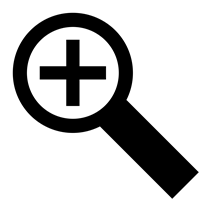 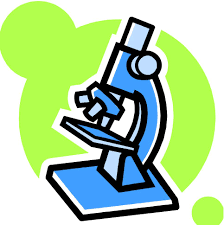 Return & Zoom in: bring the reader back to section 1. Zoom in on something small.Use an adverbial of time as a signpost e.g. ‘Now,’IDEA: bring reader back to now e.g. ‘At this precise moment, nothing could be worse’. Hopes & dreams shattered - use simile or metaphor for this. Disappointment. Thinking about my family’s reaction. Imagine mum’s face (zoom in on facial expression). Carry the charred mess to the table.Section 4:Change the tone with a one sentence paragraph.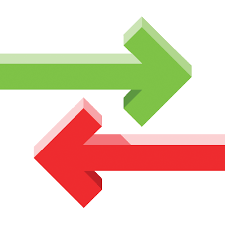 One-line paragraph for emphasis or for symbolic meaning.Select a key moment or key thought and use one sentence.Don’t add anything else.IDEA: whole family stare at the cake. The blackened cherry symbolises the ruin of hopes & dreamsSection 5:ZOOM OUT to think about ‘the big picture’.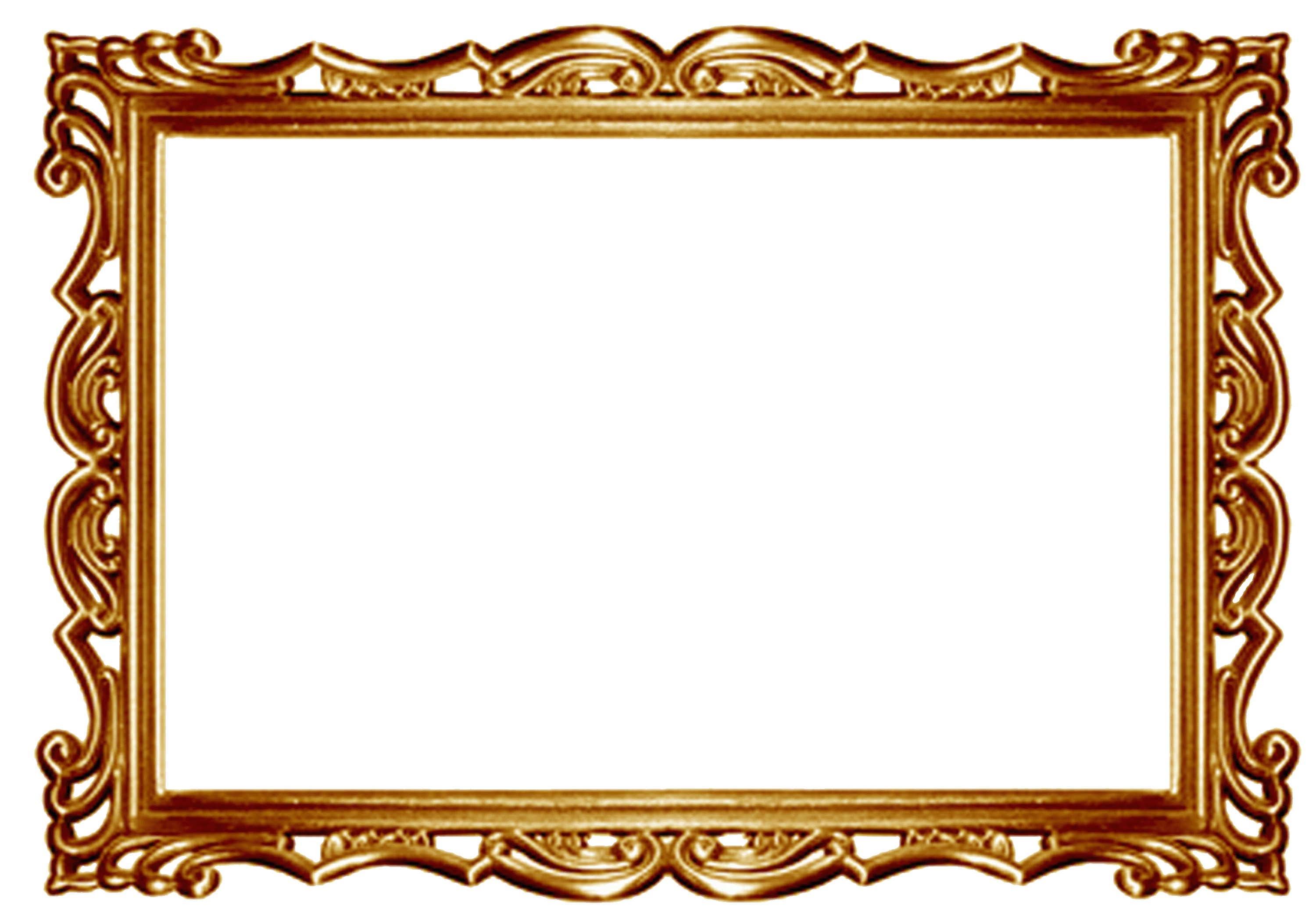 Zoom Out: describe why this moment is important and describe lesson or significance. Then finish with VISION OF FUTURE or flashforward to success.IDEA: whole family laugh. Learn the lesson that it’s good to fail & to be able to laugh at yourself for taking life too seriously. Open a packet of biscuits. Best family dessert ever. Thinking forward to future family & children & remembering to never take life too seriously.Section 1:DROP the reader into the middle of the action/experience‘in medias res’Drop the reader inBegin brilliantly: use a narrative hook e.g. tricolon of adjectives, personification. Describe the moment using sensory language. Include a colon.Start a sentence with a present participle e.g.’ Panicking’*choose a MOTIF for cohesionIDEA: *MOTIFSection 2:SHIFT back to earlier time. Use clear signposting e.g. adverbial phrase.Shift the reader back in timeUse an adverbial to shift the reader to the back-story leading up to this moment.E.g. ‘Yesterday / Last year / This morning it was all so different’. Use a contrasting mood.ANAPHORAIDEA: Section 3:ZOOM IN on an object or small detail.Return & Zoom in: bring the reader back to section 1. Zoom in on something small.Use an adverbial of time as a signpost e.g. ‘Now,’Use a simile/metaphorIDEA: Section 4:Change the tone with a one sentence paragraph.One-line paragraph for emphasis or for symbolic meaning.Select a key moment or key thought and use one sentence.Don’t add anything else.*Bring in your motif – slightly altered to show change in moodIDEA: Section 5:ZOOM OUT to think about ‘the big picture’.Zoom Out: describe why this moment is important and describe lesson or significance. Then finish with VISION OF FUTURE or flashforward to success.IDEA: 